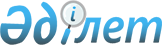 Об утверждении Инструкции по созданию электронных земельно-кадастровых картПриказ Министра сельского хозяйства Республики Казахстан от 21 сентября 2022 года № 295. Зарегистрирован в Министерстве юстиции Республики Казахстан 28 сентября 2022 года № 29862.
      В соответствии с подпунктом 4-7) пункта 1 статьи 14 Земельного кодекса Республики Казахстан ПРИКАЗЫВАЮ:
      1. Утвердить прилагаемую Инструкцию по созданию электронных земельно-кадастровых карт.
      2. Комитету по управлению земельными ресурсами Министерства сельского хозяйства Республики Казахстан в установленном законодательством порядке обеспечить:
      1) государственную регистрацию настоящего приказа в Министерстве юстиции Республики Казахстан;
      2) размещение настоящего приказа на интернет-ресурсе Министерства сельского хозяйства Республики Казахстан.
      3. Контроль за исполнением настоящего приказа возложить на курирующего вице-министра сельского хозяйства Республики Казахстан. 
      4. Настоящий приказ вводится в действие по истечении десяти календарных дней после дня его первого официального опубликования.
       "СОГЛАСОВАН"Министерство цифрового развития,инноваций и аэрокосмическойпромышленности Республики Казахстан Инструкция
по созданию электронных земельно-кадастровых карт Глава 1. Общие положения
      1. Настоящая Инструкция по созданию электронных земельно-кадастровых карт (далее – Инструкция) разработана в соответствии с подпунктом 4-7) пункта 1 статьи 14 Земельного кодекса Республики Казахстан (далее – Кодекс) и определяет порядок создания электронных земельно-кадастровых карт.
      2. В настоящей Инструкции используются следующие основные понятия:
      1) геоним – обобщающее понятие для улиц, площадей, линий, аллей, бульваров, дорог, набережных, переулков, проспектов, проездов;
      2) географическая информационная система (далее – ГИС) – информационная система, обеспечивающая сбор, обработку, анализ, моделирование, хранение, распространение и иное использование пространственной информации о Земле, об объектах земной поверхности, природных, техногенных и общественных процессах;
      3) населенный пункт – часть компактно заселенной территории Республики Казахстан, сложившаяся в результате хозяйственной и иной общественной деятельности граждан, с численностью населения не менее 50 человек, учтенная и зарегистрированная в установленном законами Республики Казахстан порядке и управляемая местными представительными и исполнительными органами;
      4) исключен приказом Министра сельского хозяйства РК от 05.12.2023 № 416 (вводится в действие по истечении десяти календарных дней после дня его первого официального опубликования);


      5) земельный участок – выделенная в замкнутых границах часть земли, закрепляемая в установленном Кодексом порядке за субъектами земельных отношений;
      5-1) информационная система единого государственного кадастра недвижимости (далее – ИС ЕГКН) – информационная система, содержащая сведения земельного и правового кадастров, порядок ведения которых определяется Кодексом и Законом Республики Казахстан "О государственной регистрации прав на недвижимое имущество".
      6) исключен приказом Министра сельского хозяйства РК от 05.12.2023 № 416 (вводится в действие по истечении десяти календарных дней после дня его первого официального опубликования).

      Сноска. Пункт 2 с изменениями, внесенными приказами и.о. Министра сельского хозяйства РК от 03.03.2023 № 81 (вводится в действие по истечении десяти календарных дней после дня его первого официального опубликования); от 05.12.2023 № 416 (вводится в действие по истечении десяти календарных дней после дня его первого официального опубликования).


      3. Выбор учетного квартала для проведения работ по созданию электронных земельно-кадастровых карт осуществляется с учетом следующих критериев:
      1) количество земельных участков в учетном квартале населенного пункта – 999 земельных участков;
      2) в случае, если количество земельных участков в учетном квартале населенного пункта составляет менее 999 земельных участков, то выбор учетного квартала для проведения работ осуществляется по нескольким учетным кварталам с соблюдением критерия, указанного в подпункте 1) настоящего пункта;
      3) в случае изменения границ административно-территориальных единиц подлежит выбору вновь созданный учетный квартал или учетный квартал, границы которого подверглись изменению с соблюдением критериев, указанных в подпунктах 1) и 2) настоящего пункта.
      4. Земельно-кадастровые карты являются картографической основой государственного земельного кадастра в Республике Казахстан (далее – Кадастр) в соответствии с пунктом 9 Правил ведения государственного земельного кадастра в Республике Казахстан, утвержденных приказом Министра национальной экономики Республики Казахстан от 23 декабря 2014 года № 160 (зарегистрирован в Реестре государственной регистрации нормативных правовых актов № 10147).
      При автоматизированном ведении Кадастра картографическая основа формируется в виде электронной земельно-кадастровой карты с применением ГИС и изготовлением копий на бумажных носителях.
      5. На электронных земельно-кадастровых картах отображаются следующие границы:
      1) административные границы областей, городов республиканского значения и столицы; 
      2) административные границы районов и городов районного и областного значения;
      3) границы сельских округов;
      4) границы населенных пунктов;
      5) границы составных частей населенного пункта (микрорайоны, районы в городе, площади, проспекты, бульвары, улицы, переулки, парки, скверы, мосты и другие части);
      6) границы учетных кварталов;
      7) границы земельных участков.
      Границы областей, города республиканского значения, столицы, района, города районного и областного значения, за исключением границ сельских округов, поселков и сельских населенных пунктов, имеют кадастровый код согласно Перечню кодов, присваиваемых областям, городам республиканского значения, столице, районам и городам областного (районного) значения для целей формирования кадастровых номеров земельных участков, утвержденному приказом Министра национальной экономики Республики Казахстан от 6 марта 2015 года №188 (зарегистрирован в Реестре государственной регистрации нормативных правовых актов № 10672).
      6. Электронные земельно-кадастровые карты создаются посредством ИС ЕГКН и ГИС.
      Сноска. Пункт 6 - в редакции приказа Министра сельского хозяйства РК от 05.12.2023 № 416 (вводится в действие по истечении десяти календарных дней после дня его первого официального опубликования).


      7. Электронные земельно-кадастровые карты состоят из кадастрового и адресного набора данных.
      Кадастровый набор данных содержит следующие слои: 
      1)"Границы области, города республиканского значения и столицы";
      2) "Границы района и города районного и областного значения";
      3) "Границы учетного квартала";
      4) "Границы оформленных земельных участков";
      5) "Границы неоформленных земельных участков".
      Адресный набор данных содержит следующие слои:
      1) "Административные границы области, города республиканского значения и столицы";
      2) "Административные границы района и города районного и областного значения";
      3) "Границы сельского округа";
      4) "Границы населенного пункта";
      5) "Границы адресного массива составных частей населенного пункта";
      6) "Геонимы";
      7) "Границы объектов недвижимости".
      8. Электронные земельно-кадастровые карты дополнительно содержат информацию по улицам, проспектам, переулкам и номерам объектов недвижимости. Глава 2. Порядок создания электронных земельно-кадастровых карт
      9. Создание электронных земельно-кадастровых карт осуществляется в рамках выполнения государственного задания по повышению доступности информации о земельных ресурсах путем заключения гражданско-правовой сделки между администратором республиканской бюджетной программы и исполнителем государственного задания в соответствии с пунктом 3 статьи 41 Бюджетного кодекса Республики Казахстан.
      При создании электронных земельно-кадастровых карт учетных кварталов административно-территориальных единиц составляется план-график, в котором указываются действующие электронные земельно-кадастровые карты учетных кварталов административно-территориальных единиц и вновь созданные административно-территориальные единицы.
      При изменении границ административно-территориальных единиц на вновь созданный учетный квартал или учетный квартал, границы которого изменены, создается новая электронная земельно-кадастровая карта.
      Периодичность обновления электронных земельно-кадастровых карт:
      в населенных пунктах, указанных в подпунктах 1) и 2) статьи 3 Закона Республики Казахстан "Об административно-территориальном устройстве Республики Казахстан" (далее – Закон об административно-территориальном устройстве) – 4-6 лет;
      в населенных пунктах, указанных в подпунктах 3), 4) и 5) статьи 3 Закона об административно-территориальном устройстве – 7-10 лет.
      10. Процедура создания электронных земельно-кадастровых карт осуществляется в следующей последовательности:
      1) подготовительные работы (камеральные и полевые); 
      2) создание электронных земельно-кадастровых карт; 
      3) оформление электронных земельно-кадастровых карт. Параграф 1. Подготовительные работы (камеральные и полевые)
      11. В период подготовительных работ осуществляются камеральные работы, при которых выполняются выбор учетного квартала, подбор планово-картографических материалов, сканирование исходного картографического материала и привязка в системе координат отсканированного изображения исходного картографического материала, сбор и изучение сведений о земельных участках, содержащихся в Кадастре и планово-картографических материалах.
      12. При создании электронных земельно-кадастровых карт в целях недопущения пересечений границ земельных участков, учетных кварталов, населенных пунктов (сельских округов, районов, областей) проводится анализ графических данных электронной земельно-кадастровой карты на наличие топологических ошибок.
      При выявлении топологических ошибок графических данных электронной земельно-кадастровой карты в выбранном учетном квартале проводятся полевые работы по уточнению границ пересекаемых земельных участков.
      13. При выявлении топологических ошибок при создании электронных земельно-кадастровых карт с использованием картографического материала масштабов 1:500, 1:1000 и 1:2000 проводятся полевые работы для координирования границ пересекаемых земельных участков в соответствии с их фактическим местоположением.
      После завершения полевых работ, проводится координирование границ земельных участков и соответствующие данные, с указанием топологических ошибок, вносятся в слой "Границы неоформленных земельных участков" электронной земельно-кадастровой карты.
      Сноска. Пункт 13 - в редакции приказа Министра сельского хозяйства РК от 05.12.2023 № 416 (вводится в действие по истечении десяти календарных дней после дня его первого официального опубликования).


      14. При несоответствии местоположения границ земельных участков координатам земельного участка, которые были внесены в базу данных ИС ЕГКН на основании землеустроительного проекта, исправление топологической ошибки в местоположении земельного участка осуществляется путем разработки землеустроительного проекта по упорядочению существующих земельных участков в соответствии с Правилами составления землеустроительного проекта по формированию земельных участков, утвержденными приказом Министра сельского хозяйства Республики Казахстан от 3 июня 2022 года № 180 (зарегистрирован в Реестре государственной регистрации нормативных правовых актов № 28399).
      При невозможности устранения топологических ошибок в соответствии с частью первой настоящего пункта, решение спора (конфликта) по границам пересекаемых земельных участков рассматриваются в порядке, установленном статьей 167 Кодекса. 
      При невозможности устранения топологических ошибок в соответствии с частью первой настоящего пункта, соответствующие данные о несоответствии местоположения границ земельных участков координатам земельного участка вносятся в слой "Границы неоформленных земельных участков" электронной земельно-кадастровой карты.
      Сноска. Пункт 14 - в редакции приказа Министра сельского хозяйства РК от 05.12.2023 № 416 (вводится в действие по истечении десяти календарных дней после дня его первого официального опубликования).


      15. При отсутствии координат границ земельного участка в земельно-кадастровых делах и в графической базе данных ИС ЕГКН проводится анализ имеющихся планов на выбранный учетный квартал и установление перечня земельных участков с отсутствующими координатами границ по историческим сведениям земельных участков.
      При наличии в выбранном учетном квартале земельных участков с отсутствующими координатами границ, не имеющих координаты поворотных точек в земельно-кадастровых делах и в графической базе данных ИС ЕГКН, проводятся полевые работы для координирования границ земельных участков в соответствии с их фактическим местоположением.
      По результатам полевых работ границы земельных участков и атрибутивные данные вносятся в слой "Границы неоформленных земельных участков" электронной земельно-кадастровой карты, который загружается в графическую базу данных ИС ЕГКН.
      При наличии земельных участков в выбранном учетном квартале, неоформленных в установленном законодательством Республики Казахстан порядке и не содержащих сведений в государственном земельном кадастре или не соответствие границ с материалами земельно-кадастровых дел, материалы направляются в соответствующее территориальное подразделение Комитета по управлению земельными ресурсами Министерства сельского хозяйства Республики Казахстан, осуществляющее государственный контроль за использованием и охраной земель для проведения соответствующих мероприятий.
      Сноска. Пункт 15 - в редакции приказа Министра сельского хозяйства РК от 05.12.2023 № 416 (вводится в действие по истечении десяти календарных дней после дня его первого официального опубликования).

 Параграф 2. Создание электронных земельно-кадастровых карт
      16. Кадастровый набор данных формируется в ГИС путем создания персональной базы данных с названием – "KND_код региона_код района (города)", с последующим созданием в ней следующих слоев по структуре слоев кадастрового набора данных согласно приложению 1 к настоящей Инструкции: 
      1) создание слоя "Границы области, города республиканского значения и столицы": 
      ввод координат точек окружных границ землепользований заносится с бумажных носителей (ведомость координат точек окружных границ землепользований) и сохраняется в формате файлов с расширением "Data Base File" (далее – DBF); 
      преобразование DBF в точечную тему производится с помощью встроенных инструментов ГИС "Добавить XY", в результате чего создается точечный слой;
      производится загрузка в ГИС пустого полигонального слоя "Границы области, города республиканского значения и столицы" из базы геоданных. 
      Создание пространственных данных учетных кварталов в виде полигонов по созданной точечной теме производится также, как и создание слоя "Границы земельных участков". 
      При создании слоя "Границы области, города республиканского значения и столицы" обязательными полями для заполнения являются поля "Наименование области", "Кадастровый код области", "Код с классификатора административно-территориальных объектов (далее – КАТО)", "Координированный". Поле "Наименование области" представляет собой наименование области, а поле "Кадастровый код области" – ее кадастровый код. В поле "Код КАТО" вносится код КАТО, "Координированный" – статус координирования границ объекта (значение "0" соответствует статусу объекта "определено камерально, условно"), значение "1" соответствует статусу объекта "по установленным границам").
      При наличии информации об утверждении границ, в поля "Информация об утверждении границ", "Номер документа об утверждении границ", "Дата документа об утверждении границ" вносятся данные об утверждении границ, "Дополнительная информация" – дополнительная, детальная информация. "Дата загрузки (служебное)", "Информация о загрузке (служебное)" – служебные поля заполняются ГИС автоматически.
      Заполнение следующих полей атрибутивных таблиц слоев кадастровых и административных наборов данных: "Счетчик", "Идентификационный номер", "Поле объекта", "Периметр" (периметр объекта), "Площадь" (площадь объекта) ГИС осуществляется автоматически;
      2) слой "Границы района и города районного и областного значения" создается по прототипу слоя "Границы учетного квартала" (путем копирования существующего слоя "Границы учетного квартала" и переименованием его в "Границы района и города районного и областного значения"). При помощи встроенного инструмента ГИС все объекты в слое объединяются в один полигон, в результате создается слой "Границы района и города районного и областного значения". 
      При создании слоя "Границы района и города районного и областного значения" обязательными полями для заполнения являются поля "Наименование района", "Кадастровый код района", "Код КАТО", "Координированный";
      3) создание слоя "Границы учетных кварталов" состоит из трех этапов, указанных в подпункте 1) настоящего пункта при создании слоя "Границы области, города республиканского значения и столицы".
      При создании слоя "Границы учетных кварталов" обязательными полями для заполнения являются поля "Наименование" и "Кадастровый код квартала". Поле "Наименование" представляет собой наименование сельского округа и населенных пунктов. В поле "Кадастровый код квартала" заносится код учетного квартала. В поле "Код КАТО" вносится код КАТО (при наличии);
      4) при создании слоя "Границы оформленных земельных участков" заполнение базы геоданных границами земельных участков с кадастровыми номерами осуществляется посредством кадастровой карты ИС ЕГКН.
      После создания полигона земельного участка в атрибутивной таблице слоя "Границы оформленных земельных участков" появляется новая строка, в которой заносится информация в виде кадастрового номера в поле "Кадастровый номер". Данные по местоположению земельного участка, точный адрес земельного участка, заполняется в полях "Наименование улицы" (название улицы), "Номер объекта недвижимости" (номер дома), "Наименование улицы 1" (название пересекаемой улицы), "Номер объекта недвижимости 1" (номер дома на пересекаемой улице) (поля "Наименование улицы 1", "Номер объекта недвижимости 1" необходимы для определения земельных участков, находящихся на пересечении улиц).
      В поле "Координированный" содержится информация о координировании земельного участка (геоданные по земельным участкам заносятся с готовых земельно-кадастровых карт, выноса в натуру не было и соответственно земельный участок не координирован, вносится значение "0", если земельный участок был вынесен в натуру и координирован, вносится значение "1");
      5) границы земельных участков, не внесенных в ИС ЕГКН по причине отсутствия правоустанавливающих документов создаются в слое "Границы неоформленных земельных участков" по планово-картографическим материалам. На электронных земельно-кадастровых картах такие участки показываются условным обозначением без указания кадастрового номера, где оцифровке подлежат границы неоформленных земельных участков по планово-картографическим материалам. В случае отсутствия контуров (ограждения) участка, границы строения неоформленного земельного участка подлежат оцифровке.
      В поле "Дополнительная информация", обязательное для заполнения, заносится детальная информация по земельному участку – участок не оформлен, либо границы участка, которые отражены на карте, не соответствуют фактическим границам по контуру ограждения.
      В поле "Название" заносится фамилия, имя и отчество (при его наличии)/наименование землепользователя (по неоформленным земельным участкам (при наличии)), которое может быть отражено на карте, при распечатке карт на бумажные носители.
      В поле "Наименование целевого назначения" заносится целевое назначение земельного участка.
      Поле "Код улицы" содержит закодированную информацию о наименовании улиц населенного пункта.
      Поле "Дата создания" содержит информацию о дате создания данного земельного участка.
      Поле "Дата удаления" содержит информацию о дате удаления земельного участка из базы геоданных.
      Сноска. Пункт 16 с изменениями, внесенными приказом Министра сельского хозяйства РК от 05.12.2023 № 416 (вводится в действие по истечении десяти календарных дней после дня его первого официального опубликования).


      17. Адресный набор данных формируется в ГИС путем создания персональной базы данных с названием – "AND_код региона_код района (города)", с последующим созданием в ней следующих слоев по структуре слоев адресного набора данных согласно приложению 2 к настоящей Инструкции: 
      1) слой "Административные границы области, города республиканского значения и столицы" создается аналогично слою "Границы области, города республиканского значения и столицы";
      2) слой "Административные границы района, города районного и областного значения" cоздается аналогично слою "Границы района, города районного и областного значения". 
      При создании слоя "Административные границы района, города районного и областного значения" обязательными полями для заполнения являются "Наименование района", "Кадастровый код района", "Код КАТО";
      3) при совпадении границ сельского округа с границами учетного квартала создается слой "Границы сельского округа" по прототипу слоя "Границы учетных кварталов" (путем копирования существующего слоя "Границы учетных кварталов" и переименованием его в "Границы сельского округа"), с уточнением границ сельских округов и точных наименований. 
      При создании слоя "Границы сельского округа" обязательными полями для заполнения являются "Наименование сельского округа", "Код КАТО", "Год установления границ";
      4) слой "Границы населенного пункта" создается в целях определения административных границ населенных пунктов на электронной земельно-кадастровой карте. 
      Слой "Границы населенного пункта" создается путем векторизации границ населенных пунктов в ГИС с кадастровых планов или другой планово-картографической основы, имеющей четкие контуры населенного пункта.
      При создании слоя "Границы населенного пункта" обязательными полями для заполнения являются "Наименование", "Код КАТО", "Год установления границ"; 
      5) слой "Границы составных частей населенного пункта" создается аналогично слою "Границы населенного пункта" и содержит сведения по составным частям населенного пункта.
      При создании слоя "Границы составных частей населенного пункта" обязательным полем для заполнения является поле "Наименование". В поле "Код КАТО" вносится код КАТО (при наличии).
      6) слой "Геонимы" содержит сведения о геонимах и является линейным слоем. Слой "Геонимы" создается путем векторизации осевых линий геонимов в ГИС с кадастровых планов или другой планово-картографической основы.
      При создании слоя "Геонимы" обязательными полями для заполнения являются поля "Наименование новое" (новое название геонима) и "Наименование старое" (старое название геонима) (при наличии);
      7) слой "Границы объектов недвижимости" создается для ориентира при построении исследуемого земельного участка. Слой "Границы объектов недвижимости" создается по топографическим картам масштабов от 1:5000 до 1:500, или на основе актуальной космосъемки (в зависимости от имеющейся основы), путем векторизации растров в ГИС.
      В слое "Границы объектов недвижимости" отражаются характеристики объекта недвижимости и земельного участка, на котором расположен данный объект недвижимости, в том числе его адрес и другая информация о земельном участке, содержащиеся в земельно-кадастровой документации.
      Для всех слоев электронной земельно-кадастровой карты соблюдаются топологические правила и условия для поддержки топологической целостности данных. Параграф 3. Оформление электронных земельно-кадастровых карт
      18. Электронные земельно-кадастровые карты оформляются в масштабе 1:2000, с распечаткой их на бумажных носителях для сдачи готовой продукции. При невозможности размещения квартала на одном печатном листе формата А0, земельно-кадастровая карта разбивается на необходимое количество листов с указанием их количества в угловом штампе. На электронных земельно-кадастровых картах объекты отображаются с соответствующей масштабу точностью и полнотой их характеристики.
      Сноска. Пункт 18 - в редакции приказа Министра сельского хозяйства РК от 05.12.2023 № 416 (вводится в действие по истечении десяти календарных дней после дня его первого официального опубликования).


      19. На электронных земельно-кадастровых картах отображаются:
      1) границы административно-территориальных единиц;
      2) границы учетного квартала с указанием кадастрового кода учетного квартала;
      3) границы земельных участков и их порядковые номера в учетном квартале;
      4) коды смежных учетных кварталов;
      5) названия геонимов;
      6) номера строений (при наличии);
      7) картографические объекты, необходимые для определения местоположения учетных кварталов и земельных участков;
      8) название электронной земельно-кадастровой карты;
      9) номера учетных кварталов (записываются арабскими цифрами);
      10) номера земельных участков (записываются арабскими цифрами);
      11) условные обозначения;
      12) используемые условные знаки;
      13) масштаб;
      14) основная надпись;
      15) указание стрелки "юг-север".
      Дополнительно создается карта – план границ учетного квартала, с выноской ведомости координат и условных обозначений.
      Надписи на электронных земельно-кадастровых картах и плане границ учетного квартала оформляются шрифтом "Times New Roman".
      Электронные земельно-кадастровые карты оформляются условными знаками согласно приложению 3 к настоящей Инструкции. Структура слоев кадастрового набора данных
      Сноска. Приложение 1 - в редакции приказа Министра сельского хозяйства РК от 05.12.2023 № 416 (вводится в действие по истечении десяти календарных дней после дня его первого официального опубликования).
      1. Слой "Границы области, города республиканского значения и столицы" – "O __ код региона ___ код района (города)"
      2. Слой "Административные границы района и города районного и областного значения" – "R ___ код регион __ код района (города)"
      3. Слой "Границы учетного квартала" – "UK ___ код региона __ код района (города)"
      4. Слой "Границы оформленных земельных участков" – "U __ код региона __ код района (города)"
      5. Слой "Границы неоформленных земельных участков" – "NU __ код региона __ код района (города)" Структура слоев адресного набора данных
      Сноска. Приложение 2 - в редакции приказа Министра сельского хозяйства РК от 05.12.2023 № 416 (вводится в действие по истечении десяти календарных дней после дня его первого официального опубликования).
      1. Слой "Административные границы области, города республиканского значения и столицы" – "Aо __ код региона __ код района (города)"
      2. Слой "Административные границы района и города районного и областного значения" – "Ar __ код региона __ код района (города)"
      3. Слой "Границы сельского округа" – "So __ код региона __ код района (города)"
      4. Слой "Границы населенного пункта" – "N __ код региона __ код района (города)"
      5. Слой "Границы составных частей населенного пункта" – "M __ код региона __ код района (города)"
      6. Слой "Геонимы" – "G __ код региона __ код района (города)"
      7. Слой "Границы объектов недвижимости"– "Ned __ код региона __ код района (города)" Условные знаки
      Сноска. Приложение 3 - в редакции приказа Министра сельского хозяйства РК от 05.12.2023 № 416 (вводится в действие по истечении десяти календарных дней после дня его первого официального опубликования).
					© 2012. РГП на ПХВ «Институт законодательства и правовой информации Республики Казахстан» Министерства юстиции Республики Казахстан
				
      Министр сельского хозяйстваРеспублики Казахстан 

Е. Карашукеев
Утверждена приказом
Министр сельского
хозяйства Республики Казахстан
от 21 сентября 2022 года № 295Приложение 1
к Инструкции по созданию
электронных
земельно-кадастровых карт
Имя поля
Описание поля
Тип поля
Размер поля
Единица измерения
Примечание
Объект
Счетчик
Идентификатор объекта
Авто
Символ
Форма
Поле объекта Связывание и встраивание объектов
Геометрия
Авто
Символ
Идентификатор
Идентификационный номер
Длинное целое число
Авто
Символ
Наименование
Наименование области
Текст
250
Символ
Кадастровый код области
Кадастровый код области
Текст
2
Символ
Код классификатора административно-территориальных объектов(далее - КАТО)
Код КАТО
Текст
9
Символ
Информация об утверждении границ
Информация об утверждении границ
Текст
250
Символ
Номер документа об утверждении границ
Номер документа об утверждении границ
Текст
50
Символ
Дата документа об утверждении границ
Дата документа об утверждении границ
Дата
Авто
Символ
Дополнительная информация
Дополнительная информация
Текст
250
Символ
Дата создания
Дата создания
Дата 
Авто
Символ
Дата изменения
Дата изменения
Дата 
Авто
Символ
Координированный
Координированный
Короткое целое число
Авто
Символ
Длина формы
Периметр
Двойной
Авто
Символ
Площадь формы
Площадь
Двойной
Авто
Символ
Имя поля
Описание поля
Тип поля
Размер поля
Единица измерения
Примечание
Объект
Счетчик
Идентификатор объекта
Авто
Символ
Форма
Поле объекта Связывание и встраивание объектов
Геометрия
Авто
Символ
Идентификатор
Идентификационный номер
Длинное целое число
Авто
Символ
Наименование
Наименование района
Текст
250
Символ
Район
Кадастровый код
Текст
5
Символ
Код КАТО
Код КАТО
Текст
9
Символ
Информация об утверждении границ
Информация об утверждении границ
Текст
250
Символ
Номер документа об утверждении границ
Номер документа об утверждении границ
Текст
50
Символ
Дата документа об утверждении границ
Дата документа об утверждении границ
Дата
Авто
Символ
Дополнительная информация
Дополнительная информация
Текст
250
Символ
Дата создания
Дата создания
Дата 
Авто
Символ
Дата изменения
Дата изменения
Дата 
Авто
Символ
Координированный
Координированный
Короткое целое число
Авто
Символ
Длина формы
Периметр
Двойной
Авто
Символ
Площадь формы
Площадь
Двойной
Авто
Символ
Имя поля
Описание поля
Тип поля
Размер поля
Единица измерения
Примечание
Объект
Счетчик
Идентификатор объекта
Авто
Символ
Форма
Поле объекта
геометрия
Авто
Символ
Идентификатор
Идентификационный номер
Длинное целое число
Авто
Символ
Наименование
Наименование
Текст
250
Символ
Квартал
Кадастровый код квартала
Текст
8
Символ
Код КАТО 
Код КАТО
Текст
9
Символ
При наличии
Информация об утверждении границ
Информация об утверждении границ
Текст
250
Символ
Номер документа об утверждении границ
Номер документа об утверждении границ
Текст
50
Символ
Дата документа об утверждении границ
Дата документа об утверждении границ
Дата
Авто
Символ
Дополнительная информация
Дополнительная информация
Текст
250
Символ
Дата создания
Дата создания
Дата
Авто
Символ
Дата изменения
Дата изменения
Дата
Авто
Символ
Длина формы
Периметр
Двойной
Авто
Символ
Площадь формы
Площадь
Двойной
Авто
Символ
Имя поля
Описание поля
Тип поля
Размер поля
Единица измерения
Примечание
Объект
Счетчик
Идентификатор объекта
Авто
Символ
Форма
Поле объекта Связывание и встраивание объектов
Геометрия
Авто
Символ
Идентификатор
Идентификационный номер
Длинное целое число
Авто
Символ
Кадастровый номер
Кадастровый номер
Текст
12
Символ
Координированный
Координированный
Короткое целое число
Авто
Наименование улицы
Наименование улицы
Текст
250
Символ
Номер дома
Номер объекта недвижимости
Текст
10
Символ
Наименование улицы 1
Наименование улицы 1
Текст
250
Символ
Номер дома 1
Номер объекта недвижимости 1
Текст
10
Символ
Код улицы
Код улицы
Текст
5
Символ
Местоположение земельного участка
Местоположение (адрес) земельного участка
Текст
250
Символ
Наименование
Наименование землепользователя
Текст
250
Символ
Наименование целевого назначения
Наименование целевого назначения
Текст
250
Символ
Площадь
Площадь земельного участка
Двойной
17
Площадь (квадратный метр) по правоустанавливающему документу
Дополнительная информация
Дополнительная информация
Текст
250
Символ
Дата создания
Дата создания
Дата
Авто
Символ
Пользователь внесения
Логин пользователя
Текст
100
Символ
Дата удаления
Дата удаления
Дата
Авто
Символ
Пользователь удаления
Логин удаления
Текст
100
Символ
Дата изменения
Дата изменения
Дата
Авто
Символ
Пользователь изменения
Логин изменения
Текст
100
Символ
Длина формы
Периметр
Двойной
Авто
Символ
Площадь формы
Площадь
Двойной
Авто
Символ
Имя поля
Описание поля
Тип поля
Размер поля
Единица измерения
Примечание
Объект
Счетчик
Идентификатор объекта
Авто
Символ
Форма
Поле объекта Связывание и встраивание объектов
Геометрия
Авто
Символ
Идентификатор
Идентификационный номер
Короткое целое число
Авто
Символ
Кадастровый номер
Кадастровый номер (при наличии)
Текст
12
Символ
Дата создания
Дата создания
Дата
Авто
Символ
Дата изменения
Дата изменения
Дата
Авто
Символ
Наименование улиц
Наименование улицы
Текст
250
Символ
Номер дома
Номер объекта недвижимости
Текст
10
Символ
Наименование улицы 1
Наименование улицы 1
Текст
250
Символ
Номер дома 1
Номер объекта недвижимости 1
Текст
10
Символ
Код улиц
Код улицы
Текст
5
Символ
Наименование
Наименование объекта недвижимости
Текст
250
Символ
Наименование целевого назначения
Наименование целевого назначения
Текст
250
Символ
Дополнительная информация
Дополнительная информация
Текст
250
Символ
Длина формы
Периметр
Двойной
Авто
Символ
Площадь формы
Площадь
Двойной
Авто
СимволПриложение 2
к Инструкции по созданию
электронных
земельно-кадастровых карт
Имя поля
Описание поля
Тип поля
Размер поля
Единица измерения
Примечание
Объект
Счетчик
Идентификатор объекта
Авто
Символ
Форма
Поле объекта Связывание и встраивание объектов
Геометрия
Авто
Символ
Идентификатор
Идентификационный номер
Длинное целое число
Авто
Символ
Наименование
Наименование области
Текст
250
Символ
Кадастровый код области
Кадастровый код области
Текст
2
Символ
Код классификатора административно-территориальных объектов (далее ––КАТО)
Код КАТО
Текст
9
Символ
Дополнительная информация
Дополнительная информация
Текст
250
Символ
Дата создания
Дата создания
Дата 
Авто
Символ
Дата изменения
Дата изменения
Дата 
Авто
Символ
Длина формы
Периметр
Двойной
Авто
Символ
Площадь формы
Площадь
Двойной
Авто
Символ
Имя поля
Описание поля
Тип поля
Размер поля
Единица измерения
Примечание
Объект
Счетчик
Идентификатор объекта
Авто
Символ
Форма
Поле объекта Связывание и встраивание объектов
Геометрия
Авто
Символ
Идентификатор
Идентификационный номер
Длинное целое число
Авто
Символ
Наименование
Наименование района
Текст
250
Символ
Кадастровый код района
Кадастровый код района
Текст
5
Символ
Код КАТО 
Код КАТО
Текст
9
Символ
Дополнительная информация
Дополнительная информация
Текст
250
Символ
Дата создания
Дата создания
Дата 
Авто
Символ
Дата изменения
Дата изменения
Дата 
Авто
Символ
Длина формы
Периметр
Двойной
Авто
Символ
Площадь формы
Площадь
Двойной
Авто
Символ
Имя поля
Описание поля
Тип поля
Размер поля
Единица измерения
Примечание
Объект
Счетчик
Идентификатор объекта
Авто
Символ
Форма
Поле объекта Связывание и встраивание объектов
Геометрия
Авто
Символ
Идентификатор
Идентификационный номер
Длинное целое число Long
Авто
Символ
Наименование
Наименование сельского округа
Текст
250
Символ
Код КАТО
Код КАТО
Текст
9
Символ
Год установления границ
Год установления границ
Текст
50
Символ
Информация об утверждении границ
Информация об утверждении границ
Текст
250
Символ
Номер документа об утверждении границ
Номер документа об утверждении границ
Текст
50
Символ
Дата документа об утверждении границ
Дата документа об утверждении границ
Дата
Авто
Символ
Дополнительная информация
Дополнительная информация
Текст
250
Символ
Дата создания
Дата создания
Дата 
Авто
Символ
Дата изменения
Дата изменения
Дата 
Авто
Символ
Координированный
Координированный
Короткое целое число
Авто
Символ
Длина формы
Периметр
Двойной
Авто
Символ
Площадь формы
Площадь
Двойной
Авто
Символ
Имя поля
Описание поля
Тип поля
Размер поля
Единица измерения
Примечание
Объект
Счетчик
Идентификатор объекта
Авто
Символ
Форма
Поле объекта Связывание и встраивание объектов
Геометрия
Авто
Символ
Идентификатор
Идентификационный номер
Длинное целое число
Авто
Символ
Наименование
Наименование
Текст
250
Символ
Код КАТО
Код КАТО
Текст
9
Символ
Год установления границ
Год установления границ
Текст
50
Символ
Информация об утверждении границ
Информация об утверждении границ
Текст
250
Символ
Номер документа об утверждении границ
Номер документа об утверждении границ
Текст
50
Символ
Дата документа об утверждении границ
Дата документа об утверждении границ
Дата
Авто
Символ
Дополнительная информация
Дополнительная информация
Текст
250
Символ
Дата создания
Дата создания
Дата 
Авто
Символ
Дата изменения
Дата изменения
Дата 
Авто
Символ
Координированный
Координированный
Короткое целое число
Авто
Символ
Базовая ставка
Базовая ставка (указывается базовая ставка населенного пункта от которого исчисляется)
Двойной
Авто
Символ
Коэффициент от базовой ставки
Коэффициент от базовой ставки (указывается коэффициент от базовой ставки населенного пункта от которого исчисляется)
Короткое целое число
Авто
Символ
Длина формы
Периметр
Двойной
Авто
Символ
Площадь формы
Площадь
Двойной
Авто
Символ
Имя поля
Описание поля
Тип поля
Размер поля
Единица измерения
Примечание
Объект
Счетчик
Идентификатор объекта
Авто
Символ
Форма
Поле объекта Связывание и встраивание объектов
Геометрия
Авто
Символ
Идентификатор
Идентификационный номер
Длинное целое число
Авто
Символ
Наименование
Наименование
Текст
250
Символ
Код КАТО
Код КАТО
Текст
9
Символ
При наличии
Дополнительная информация
Дополнительная информация
Текст
250
Символ
Дата создания
Дата создания
Дата 
Авто
Символ
Дата изменения
Дата изменения
Дата 
Авто
Символ
Длина формы
Периметр
Двойной
Авто
Символ
Площадь формы
Площадь
Двойной
Авто
Символ
Имя поля
Описание поля
Тип поля
Размер поля
Единица измерения
Примечание
Объект
Счетчик
Идентификатор объекта
Авто
Символ
Форма
Поле объекта Связывание и встраивание объектов
Геометрия
Авто
Символ
Идентификатор
Идентификационный номер
Длинное целое число
Авто
Символ
Наименование новое
Наименование новое
Текст
250
Символ
Наименование старое
Наименование старое
Текст
250
Символ
При наличии
Дополнительная информация
Дополнительная информация
Текст
250
Символ
Дата создания
Дата создания
Дата 
Авто
Символ
Дата изменения
Дата изменения
Дата 
Авто
Символ
Длина формы
Длина
Двойной
Авто
Символ
Имя поля
Описание поля
Тип поля
Размер поля
Единица измерения
Примечание
Объект
Счетчик
Идентификатор объекта
Авто
Символ
Форма
Поле объекта Связывание и встраивание объектов
Геометрия
Авто
Символ
Идентификатор
Идентификационный номер
Длинное целое число
Авто
Символ
Наименование улиц
Наименование улиц
Текст
250
Символ
Номер дома
Номер объекта недвижимости
Текст
10
Символ
Наименование улиц 1
Наименование улиц 1
Текст
250
Символ
Номер дома 1
Номер объекта недвижимости 1
Текст
10
Символ
Этажность
Этажность
Короткое целое число
Авто
Символ
Характеристика
Характеристика
Текст
250
Символ
Наименование
Наименование объекта
Текст
250
Символ
Тип объекта
Тип объекта
Текст
250
Символ
Код улицы
Код улицы
Текст
5
Символ
Кадастровый код
Кадастровый код
Текст
12
Символ
Дополнительная информация
Дополнительная информация
Текст
250
Символ
Дата создания
Дата создания
Дата 
Авто
Символ
Дата изменения
Дата создания
Дата 
Авто
Символ
Регистрационный код адреса (при наличии)
Регистрационный код адреса (при наличии)
Текст
20
Символ
Длина формы
Периметр
Двойной
Авто
Символ
Площадь формы
Площадь
Двойной
Авто
СимволПриложение 3
к Инструкции по созданию
электронных
земельно-кадастровых карт
Номер условного знака
Название условного знака
Изображение
Пояснение
1
Граница Республики Казахстан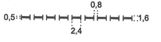 
Пунктирная линия черного цвета 0,5 миллиметров (далее – мм) (длина пунктира 2,4 мм, интервал между пунктирами 0,8 мм)
2
Граница области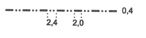 
Пунктирная линия черного цвета 0,4 мм (длина пунктира 2,0 мм, интервал между пунктирами 2,4 мм) с двумя разделяющими точками
3
Граница административного района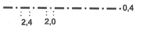 
Пунктирная линия черного цвета 0,4 мм (длина пунктира 2,4 мм, интервал между пунктирами 2,0 мм) с разделяющей точкой
4
Граница населенного пункта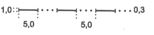 
Пунктирная линия черного цвета 0,3 мм (длина пунктира 5,0 мм, интервал между пунктирами 5,0 мм) с тремя разделяющими точками
5
Название населенного пункта (при отсутствии на картографической основе)
Аршалы
Тип шрифта Times New Roman, полужирный, высота шрифта 3,0 мм
6
Граница кадастровой области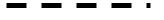 
Пунктирная линия зеленого цвета, толщиной 0,8 мм, интервал между штрихами 2 мм, длина штриха 6,0 мм
7
Граница кадастрового района
Пунктирная линия желтого цвета, толщиной 0,8 мм, интервал между штрихами 2 мм, длина штриха 6,0 мм
8
Граница кадастрового квартала
Пунктирная линия голубого цвета, толщиной 0,8 мм, интервал между штрихами 2 мм, длина штриха 6,0 мм
9
Надпись номера кадастровой области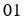 
Арабские цифры зеленого цвета, высота 6,0 мм, тип полужирный
10
Надпись номера кадастрового района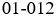 
Арабские цифры желтого цвета, высота 5,0 мм, тип полужирный
11
Надпись номера кадастрового квартала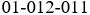 
Арабские цифры голубого цвета, высота 4,0 мм, тип полужирный
12
Границы земельных участков, внесенные в Единый государственный реестр земель отражающиеся в масштабе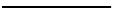 
Сплошная линия черного цвета, толщиной 0,3 мм
13
Границы неоформленных земельных участков, слой NU_**_***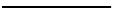 
Сплошная линия красного цвета, толщиной 0,3 мм
14
Границы несоответствующих земельных участков, слой NU_**_***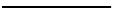 
Сплошная линия зеленого цвета, толщиной 0,3 мм
15
Строения жилые и нежилые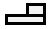 
Контур желтого цвета ширина 10 мм, высота 2 и 5 мм
16
Контур оформленного земельного участка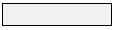 
Контур черного цвета толщиной 0,3 мм с голубой заливкой
17
Контур неоформленного земельного участка, слой NU_**_***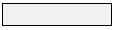 
Контур красного цвета толщиной 0,3 мм с светло-коричневой заливкой
18
Контур земельного участка, который не соответствует с оформленным земельным участком, слой NU_**_***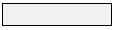 
Контур зеленого цвета толщиной 0,3 мм с светло-зеленого заливкой
19.
Линии (улицы, дороги) слой G_**_***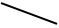 
Линия толщиной 1,0 мм, цвет коричневый